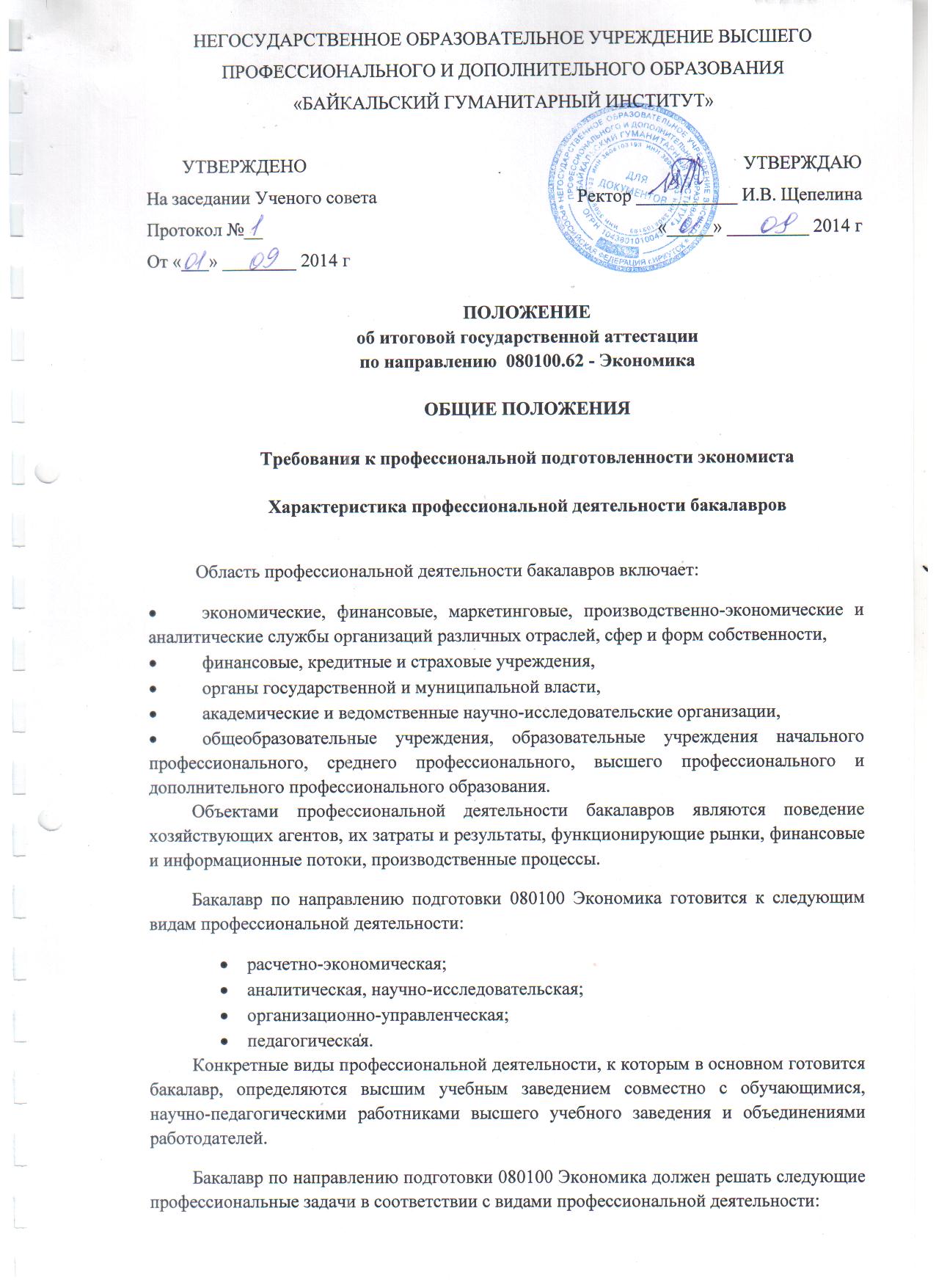 расчетно-экономическая деятельностьподготовка исходных данных для проведения расчетов экономических и социально-экономических показателей, характеризующих деятельность хозяйствующих субъектов;проведение расчетов экономических и социально-экономических показателей на основе типовых методик с учетом действующей нормативно-правовой базы;разработка экономических разделов планов предприятий различных форм собственности, организаций, ведомств;аналитическая, научно-исследовательская деятельностьпоиск информации по полученному заданию, сбор и анализ данных, необходимых для проведения конкретных экономических расчетов;обработка массивов экономических данных в соответствии с поставленной задачей, анализ, оценка, интерпретация полученных результатов и обоснование выводов;построение стандартных теоретических и эконометрических моделей исследуемых процессов, явлений и объектов, относящихся к области профессиональной деятельности, анализ и интерпретация полученных результатов;анализ и интерпретация показателей, характеризующих социально-экономические процессы и явления на микро- и макро- уровне как в России, так и за рубежом;подготовка информационных обзоров, аналитических отчетов;проведение статистических обследований, опросов, анкетирования и первичная обработка их результатов;участие в разработке проектных решений в области профессиональной деятельности, подготовке предложений и мероприятий по реализации разработанных проектов и программ;организационно-управленческая деятельностьучастие в разработке вариантов управленческих решений, обосновании их выбора на основе критериев социально-экономической эффективности с учетом рисков и возможных социально-экономических последствий принимаемых решений;организация выполнения порученного этапа работы;оперативное управление малыми коллективами и группами, сформированными для реализации конкретного экономического проекта;участие в подготовке и принятии решений по вопросам организации управления и совершенствования деятельности экономических служб и подразделений предприятий различных форм собственности, организаций, ведомств с учетом правовых, административных и других ограничений;педагогическая деятельностьпреподавание экономических дисциплин в общеобразовательных учреждениях, образовательных учреждениях начального профессионального, среднего профессионального, высшего профессионального и дополнительного профессионального образования.Требования к подготовке экономиста по профилю специализации вуза устанавливаются высшим учебным заведением, исходя из содержания дисциплин специализации.Основные процессы по реализации итоговой государственной аттестации Итоговая государственная аттестация состоит из двух обязательных аттестационных испытаний:государственного экзамена (в форме итогового междисциплинарного (комплексного) экзамена по направлению;защиты выпускной квалификационной работы.Итоговые аттестационные испытания, входящие в перечень обязательных, не могут быть заменены оценкой, выведенной на основании итогов текущего контроля успеваемости и промежуточных форм аттестации студента.Требования к государственному экзамену.Государственный экзамен проводиться в виде итогового  междисциплинарного экзамена по направлению.Итоговый междисциплинарный экзамен по направлению должен наряду с требованиями к содержанию отдельных дисциплин учитывать также общие требования к выпускнику, предусмотренные Федеральным государственным стандартом.Государственный экзамен оканчивает курс теоретической подготовки студента по направлению.Государственный экзамен по направлению  наряду с требованиями к содержанию отдельных дисциплин, включенных в программу экзамена, исходя из специфики направления, учитывает так же общие требования к выпускнику, предусмотренные государственным образовательным стандартом по направлению.Форма проведения государственного экзамена устанавливается кафедрой, реализующей ООП ВПО с учетом требований ФГОС и рекомендаций соответствующих УМО.Разработка положения по итоговой государственной аттестации Положение по итоговой государственной аттестации по конкретной образовательной программе является частью основной образовательной программы. Положение по итоговой государственной аттестации по конкретной образовательной программе разрабатывается выпускающими кафедрами, реализующими ООП ВПО по направлению подготовки, рассматривается, обсуждается и утверждается на заседаниях Учебно-методического совета института.Положение по итоговой государственной аттестации по конкретной образовательной программе содержит данные по организации и проведению итоговой аттестации:виды итоговой государственной аттестации по конкретной образовательной программе;объем времени и сроки на подготовку, и проведение каждого вида итоговой государственной аттестации;условия организации и проведения по каждому виду итоговой государственной аттестации;критерии оценки уровня и качества подготовки выпускника по каждому виду итоговой государственной аттестации;другие данные, учитывающие специфику направления подготовки для всех участников итоговой государственной аттестацииОрганизация государственного экзаменаГосударственный экзамен является одним из видов итоговой государственной аттестации выпускников, завершающих обучение по ООП ВПО.Государственный экзамен проводится с целью выявления соответствия уровня и качества общей, общепрофессиональной и специальной подготовки выпускника государственному образовательному стандарту высшего профессионального образования в части государственных требований к минимуму содержания и уровню подготовки выпускника по направлению, требованиям регионального компонента и компонента БГИ по конкретному направлению.Организацию и проведение Государственного экзамена осуществляет выпускающая кафедра, реализующая ООП ВПО.Лицам, не проходившим итоговых аттестационных испытаний по уважительной причине (по медицинским показаниям или в других исключительных случаях, документально, подтвержденных), предоставляется возможность пройти итоговые аттестационные испытания без отчисления из института в установленные срок и на дополнительных заседаниях ГЭК.В этом случае данное лицо обращается с заявлением на имя ректора о назначении дополнительного заседания ГЭК с приложением к этому заявлению документов, подтверждающих уважительность причины.Дополнительные заседания ГЭК по проведению государственного экзамена для студентов, не сдававших экзамен по уважительной причине, назначаются в сроки, устанавливаемые выпускающей кафедрой и утвержденные Ученым советом факультета, но не позднее одного месяца после подачи заявления лицом, не сдававшим государственный экзамен.Лица, завершившие освоение основной образовательной программы и не подтвердивших соответствие подготовки требованиям ГОС ВПО (т.е. получившие оценку - «неудовлетворительно») или не явившиеся на государственный экзамен по не уважительной причине, отчисляются из БГИ.Указанные лица имеют право, после восстановления в установленном порядке в число студентов института, повторно сдать государственный экзамен на дополнительных заседаниях ГЭК.Повторная сдача государственного экзамена для лиц восстановленных в число студентов назначается не ранее чем через три месяца и не более чем через пять лет после сдачи государственного экзамена впервые.Повторная сдача государственного экзамена не может назначаться более двух раз.Основные процессы проведения государственного экзаменаПрограмма итогового государственного экзамена является неотъемлемой частью ООП ВПО по направлению подготовки.Перечень дисциплин, включаемых в программу государственного экзамена, определяется выпускающей кафедрой, реализующей образовательную программу, таким образом, чтобы максимально полно выявить готовность выпускника к профессиональной деятельности.Программа государственного экзамена содержит перечень дисциплин, тем разделов, вопросов и т.п. теоретической части назначенных дисциплин, перечень умений и навыков, необходимых для подтверждения уровня подготовленности в соответствии с требованиями ФГОС, содержание государственного экзамена, этапы его проведения, критерии оценки результатов государственного экзамена.Критерии оценки результатов государственных экзаменов разрабатываются выпускающими кафедрами с учетом рекомендаций УМО, обсуждаются с участием председателей государственных аттестационных комиссий и утверждаются Учебно-методическим советом БГИ.Оценки, определяющие уровень и качество подготовки студента, его профессиональные компетенции, учитывают:уровень готовности к осуществлению основных видов деятельности в соответствии с ФГОС;уровень освоения студентом материала, предусмотренного учебной программой дисциплин, включенных в программу государственного экзамена;уровень знаний и умений, позволяющий решать профессиональные задачи;обоснованность, полнота и четкость ответов;уровень информационной и коммуникативной культуры.Программы государственных экзаменов разрабатываются выпускающими кафедрами на основе требований ФГОС ВПО и рекомендаций соответствующих УМО, обсуждаются с участием председателей государственных аттестационных комиссий.Программа оформляется в виде методического пособия, является основой для формирования фонда экзаменационных материалов, утверждается на заседании кафедры, реализующей образовательную программу.Экзаменационные материалы отражают содержание государственного экзамена и должны включать средства для проверки теоретических знаний и практических умений в соответствии с ФГОС ВПО.В качестве экзаменационных материалов могут выступать:-экзаменационные билеты;-контрольно-тестовые задания;-комплексные задания, содержащие задачи по различным дисциплинам ООП. Допускаются комбинации указанных видов экзаменационных материалов. Допускается разрабатывать другие виды интегрированных заданий. Эти задания должны пройти согласование и утверждение в методических комиссиях факультетов.Экзаменационные задания должны быть равноценными по сложности и трудоемкости и обеспечивать проверку подготовленности выпускника к конкретным видам профессиональной деятельности. Формулировки заданий должны быть четкими, краткими, понятными, исключающими двойное толкование.Программа государственного экзамена доводится до сведения студентов не позднее, чем за шесть месяцев, до начала государственного экзамена.Выпускающая кафедра определяет перечень нормативных документов, программно-методических и справочных материалов, наглядных учебных пособий и т.п., а также необходимых средств, которыми можно пользоваться на экзамене.Проведение государственного экзамена К сдаче государственного экзамена допускаются студенты, завершившие в полном объеме освоение ООП по направлению подготовки ВПО и успешно прошедшие все формы текущей и промежуточной аттестации, предусмотренные учебным планом (зачеты, экзамены, курсовые проекты и работы) по всем видам занятий, включая все предусмотренные учебным планом практики.Продолжительность работы ГЭК по государственному экзамену определяется графиком учебного процесса. Количество сдающих в один день в одной комиссии не должно превышать 12 человек.Форма проведения устанавливается выпускающей кафедрой, реализующей образовательную программу, и может быть устной, письменной и комбинированной.Государственный экзамен проводится в специально подготовленных помещениях.При сдаче государственного экзамена на одного студента отводятся не более 0,5 академического часа.Порядок проведения государственного экзамена может быть следующим.Один из членов ГЭК выдает экзаменационные задания (билеты) студентам и контролирует подготовку студентов (при этом не допускаются взаимные консультации студентов и их выход из аудитории без разрешения членов ГЭК).По истечении времени, выделенного на подготовку, студенты сдают выполненные задания и выходят из аудитории, где проводится государственный экзамен.Члены  ГЭК могут задавать уточняющие и дополнительные вопросы. После беседы с последним студентом подводятся итоги государственного экзамена.Члены ГЭК проверяют выполненные работы.Затем студенты по списку по одному приглашаются в аудиторию, где проходит государственный экзамен и заседает ГЭК.При определении оценки члены ГЭК руководствуются программой государственного экзамена.Экзаменационная оценка выставляется за каждое задание (или вопрос в билете) отдельно и заносится в сводный бланк оценок. Дополнительные вопросы членов ГЭК заносятся в специальные бланки заданных вопросов. В этом же бланке проставляется оценка за ответ на каждый вопрос, заданный членом ГЭК.Все оценки, выставленные каждым членом ГЭК, суммируются, и определяется среднее значение. Итоговая оценка формируется путем суммирования оценок за выполненное задание (ответы на вопросы экзаменационного билета) и средних оценок, проставленных членами ГЭК за ответы на дополнительные вопросы, и вычислением частного при делении полученной суммы на общее число выставленных оценок. Итоговая оценка округляется по существующим правилами в соответствии со шкалой: «отлично», «хорошо», «удовлетворительно», «неудовлетворительно».Итоговая оценка вносится в протокол заседания ГЭК и зачетную книжку, которые подписывают председатель ГЭК, члены и секретарь комиссии.Итоговая оценка доводится до каждого студента в день экзамена.Повторная сдача государственного экзамена с целью повысить полученную оценку не допускается.Лицам, не сдавшим государственные экзамены по уважительным причинам (по медицинским показаниям или в других исключительных случаях, документально подтвержденных), с разрешения ректора БГИ, предоставляется возможность пройти экзамен в установленные сроки на дополнительных заседаниях ГЭК.Лица, получившие на государственном экзамене оценку "неудовлетворительно", а также лица без уважительных причин не явившиеся на государственный экзамен, отчисляются из института. Указанные лица имеют право, после восстановления в установленном порядке в число студентов института, повторно сдать государственный экзамен на дополнительных заседаниях ГЭК, не ранее чем через три месяца и не более чем через пять лет после сдачи государственного экзамена впервые.Итоги государственного экзаменаСтуденты, выдержавшие Государственный экзамен, имеют право приступить к дипломному проектированию.Студенты не выдержавшие, экзамена отчисляются из института с выдачей, по заявлению студента академической справки установленного образца или диплома о неполном высшем образовании.Требования к выпускной квалификационной работе экономиста.Бакалаврская выпускная квалификационная работа представляет собой теоретическое или экспериментальное исследование одной из актуальных тем в области экономики, в которой  выпускник демонстрирует уровень овладения необходимыми теоретическими знаниями и практическими умениями и навыками, позволяющими ему самостоятельно решать профессиональные задачи.Выпускная квалификационная работа показывает уровень освоения выпускником методов научного анализа сложных социальных явлений, умение делать теоретические обобщения и практические выводы, обоснованные предложения и рекомендации по совершенствованию правового регулирования общественных отношений в изучаемой области.Выпускная квалификационная работа должна:носить творческий характер с использованием актуальных статистических данных и действующих нормативных правовых актовотвечать требованиям логичного и четкого изложения материала, доказательности и достоверности фактов,отражать умения студента пользоваться рациональными приемами поиска, отбора, обработки и систематизации информации, способности работать с нормативно-правовыми актамиправильно оформлена (четкая структура, завершенность, правильное оформление библиографических ссылок, списка литературы и нормативно-правовых актов, аккуратность исполнения).Выпускная квалификационная работа оформляется в виде текста с приложением графиков, таблиц, чертежей, карт, схем  и других материалов, иллюстрирующих содержание работы.Оптимальный объем выпускной квалификационной работы  - 2-2,5 п.л. (50-60 страниц машинописного текста).Организация выполнения и защиты выпускной квалификационной работы Защита выпускной работы является обязательным видом итогового аттестационного испытания, включаемым в итоговую государственную аттестацию всех выпускников, завершающих обучение по ООП ВПО.Выполнение выпускной работы призвано способствовать систематизации, закреплению  и совершенствованию полученных студентом знаний и профессиональных умений.Защита выпускной квалификационной работы проводится с целью выявления готовности выпускника к осуществлению основных видов профессиональной деятельности и соответствия уровня и качества подготовки выпускников ФГОС ВПО в части государственных требований к минимуму содержания и уровню подготовки, требованиям регионального компонента и компонента образовательного учреждения.К выполнению выпускной квалификационной работы допускаются лица, успешно завершившие в полном объеме освоение ООП по направлению подготовки ВПО и успешно прошедшие все другие виды итоговых аттестационных испытаний.Организация выполнения и защиты выпускной квалификационной работы включает процессы:Формирование перечня тем выпускных квалификационных работ.Сбор материалов по теме выпускной квалификационной работе на преддипломной практике.Формирование приказа на выполнение выпускной квалификационной работы.Выполнение и оформление выпускной квалификационной работы.Оценивание выпускной квалификационной работы руководителем.Оценка готовности выпускной квалификационной работы к защите.Рецензирование выпускной квалификационной работы. Допуск выпускной квалификационной работы к защите.Защита выпускной квалификационной работы.Темы выпускных квалификационных работ должны отражать современный уровень развития отрасли деятельности, рассматриваемой ООП ВПО и соответствовать заказу общества, иметь актуальность и практическую значимость и может выполняться по предложению вуза, организаций и предприятий, научно-исследовательских и творческих коллективов – потенциальных заказчиков специалистов. Тема может быть предложена самим студентом при условии обоснования им целесообразности ее разработки.Составленный перечень тем рассматривается на заседании кафедры, реализующей ООП, и утверждаются на ученом совете факультета.По каждой теме назначается руководитель из числа преподавателей выпускающей кафедры. Допускается назначение руководителя выпускной квалификационной работы специалистов из других организаций.Студенту предоставляется право выбора темы выпускной квалификационной работы.После уточнения темы выпускной квалификационной работы формируется соответствующий приказ.Приказ на выполнение выпускной квалификационной работы формирует деканат факультета, реализующий ООП ВПО на основе данных предоставляемых заведующими выпускающих кафедрами до начала срока выполнения выпускной квалификационной работы (не позднее 15 марта), предусмотренного учебным планом ООП ВПО и графиком учебного процесса.Этим приказом за каждым студентом закрепляется тема и руководитель выпускной квалификационной работы.Непосредственное руководство выполнением выпускной квалификационной работы осуществляет руководитель, указанный в приказе.Основными функциями руководителя выпускной квалификационной работы являются:руководство разработкой задания и индивидуального плана по выполнению выпускной квалификационной работы;консультирование по вопросам содержания и последовательности выполнения выпускной квалификационной работы (назначение, задачи, структура и объем работы, принципы разработки, проблемы работы, примерное распределение времени на выполнение отдельных частей работы и т.п.);оказание помощи студенту в подборе необходимой литературы;контроль за ходом выполнения выпускной квалификационной работы;составление письменного отзыва на выпускную квалификационную работу. Общее руководство за выполнением выпускных квалификационных работ студентами осуществляет заведующий выпускающей кафедрой.Рекомендуется периодический контроль выполнения и подготовки к защите выпускной квалификационной работы с фиксацией руководителем объемов выполненной работы в процентах к полностью законченной работе в специальных  отчетах хода выполнения выпускной квалификационной работы.Конкретные требования к выпускной квалификационной работе устанавливают кафедры, реализующие ООП, и указывают их в соответствующих методических материалах.Ответственность за содержание выпускной квалификационной работы несет ее автор – студент-выпускник.Оценивание выпускной квалификационной работы руководителем предназначено для представления в ГЭК мнения руководителя об отношении студента к работе над заданием.Отзыв содержит: характеристику актуальности темы (при необходимости), информацию, поясняющую акценты в работе на те или иные вопросы, данные о степени самостоятельности в принятии решений, и сделанных выводах, рекомендуемую оценку, а также заключение с ходатайством о присвоении студенту квалификации ВПО.Отзыв подписывает руководитель выпускной квалификационной работы и передается секретарю ГЭК не позднее одного дня до начала защиты выпускной квалификационной работы студента.Выполненные выпускные квалификационные работы рецензируются специалистами, владеющими вопросами, связанными с тематикой работы, имеющих стаж работы в этой области не менее трех лет. Не допускается рецензирование преподавателями кафедры, на которой подготовлена выпускная квалификационная работа.Рецензия должна включить:оценку теоретической и практической значимости работы, степени и качества разработки поставленных вопросов;заключение о соответствии содержания выпускной квалификационной работы заявленной теме;оценку качества выполнения каждого раздела выпускной квалификационной работы;оценку качества оформления выпускной квалификационной работы;замечания и недостатки выпускной квалификационной работы;оценку выпускной квалификационной работы по пятибалльной шкале;предложение о присвоении квалификации (степени).Рецензия, подписанная рецензентом и заверенная печатью организации – места работы рецензента, передается секретарю ГЭК не позднее одного дня до защиты выпускной квалификационной работыВыпускная квалификационная работа допускается к защите:при наличии отзыва руководителя выпускной квалификационной работы;при наличии рецензии;при готовности документации студента (характеристики по установленной форме, оформленной установленным образом зачетной книжки и других установленных документов).На основании данных о степени готовности выпускных квалификационных работ не позднее двух недель до начала защит формируется график их проведения. Максимальное число студентов на один день защиты не должно превышать 8 человек. График защит утверждается ректором БГИ  и доводится до сведения студентов не позднее, чем за две недели до защиты.Окончательное решение о допуске студента к защите выпускной квалификационной работы принимает заведующий выпускающей кафедрой, реализующей ООП, при этом на титульном листе пояснительной записки ставится соответствующая подпись. После этого выпускная квалификационная работа передается секретарю ГЭК не позднее одного дня до защиты.Студент, не представивший выпускную квалификационную работу в установленный графиком срок, может обратиться с мотивированным заявлением к председателю ГЭК о переносе даты защиты, на более позднее время, но не позднее срока работы ГЭК, которая устанавливается графиком учебного процесса в соответствии с ФГОС.Лица, не представившие к защите выпускную квалификационную работу по уважительной причине, подтвержденной документально, предоставляется возможность пройти защиту выпускной квалификационной работы без отчисления из БГИ. В этом случае назначаются дополнительные заседания ГЭК в срок не позднее четырех месяцев после подачи заявления на имя ректора об организации дополнительно заседания ГЭК, лицом, не проходившим защиту выпускной квалификационной работы.Защита выпускной квалификационной работы  проводится на открытом заседании ГЭК с участием не менее двух третей ее состава.Защита проводится в специально подготовленном для этой цели помещении.Перед защитой секретарь ГЭК проверяет комплектность документации по каждому студенту, представившему выпускную квалификационную работу к защите: выпускная квалификационная работа (в виде, установленном выпускающей кафедрой); рецензия; отзыв руководителя; характеристика, написанная в установленной форме и подписанная заведующим выпускающей кафедрой, деканом факультета, заверенная печатью факультета; полностью оформленная зачетная книжка; рассчитанный средний балл по результатам выполнения учебного плана (академическая успеваемость). К заседанию ГЭК должны быть подготовлены документы: график защиты, книга протоколов заседаний ГЭК по защитам выпускных квалификационных работ, бланки для вопросов членов комиссии, бланк сводной таблицы для определения итоговой оценки за защиту выпускной квалификационной работы, настоящее положение.Книгу протоколов заседаний ГЭК секретарь комиссии получает в секторе распределения молодых специалистов в день работы комиссии и возвращает с копией диплома, подписанного председателем ГЭК в тот же день.На защиту выпускной квалификационной работы отводится до 45 минут на одного студента. Процедура защиты включает:доклад студента (продолжительностью не более 10 минут);вопросы членов комиссии и ответы студента;чтение отзыва руководителя   и рецензии;ответ студента на замечания рецензента;оглашение характеристики студента;совещание членов ГЭК по выработке оценки за защиту и заключения о присвоении квалификации;оглашения результатов работы комиссии;ответ на вопросы студента к членам ГЭК.Может быть предусмотрено выступление руководителя выпускной квалификационной работы, а также рецензента, если они присутствуют на заседании ГЭК и, если в этом возникла необходимость. Решение об этих выступлениях принимает председатель ГЭК.Каждый член ГЭК заносит вопросы и оценку ответов каждого студента в специальный бланк.При определении итоговой оценки по защите выпускной квалификационной работе учитываются: оценка доклада выпускника, оценка рецензента, рекомендуемая оценка руководителя, оценки за ответы на вопросы. Итоговая оценка формируется путем суммирования оценок рецензента, отзыва руководителя, средних оценок за ответы студента на заданные членами ГЭК вопросы и вычислением частного при делении полученной суммы на общее число оценок. Итоговая оценка округляется по существующим правилам в соответствии со шкалой: «отлично», «хорошо», «удовлетворительно», «неудовлетворительно».Сразу же после определения оценки на том же заседании ГЭК принимает решение о присвоении выпускнику квалификации (степени) по направлению подготовки  и выдаче диплома о высшем профессиональном образовании государственного образца.Ход заседания ГЭК протоколируется.Протокол заседания ГЭК и зачетную книжку подписывают председатель ГЭК, заместитель председателя ГЭК, члены комиссии, секретарь комиссии, который заполняет протокол.Лица, завершившие освоение ООП и не подтвердившие соответствие подготовки требованиям ГОС ВПО при защите выпускной квалификационной работы (т.е. выполнившие выпускную квалификационную работу, но защитившие ее на оценку «неудовлетворительно») отчисляются из БГИ с выдачей диплома установленного образца о неполном высшем образовании.Указанные лица имеют право на повторную защиту выпускной квалификационной работы после восстановления в установленном порядке в число студентов БГИ. Повторную защиту назначают не ранее чем через три месяца и не более чем через пять лет после защиты выпускной квалификационной работы впервые.Повторная защита выпускной квалификационной работы не может назначаться более двух раз.При повторной защите выпускной квалификационной работы на положительную оценку и принятие государственной экзаменационной комиссией решения о присвоении квалификации (степени) ВПО диплом о неполном высшем образовании обменивается на диплом государственного образца о высшем профессиональном образовании.